屏東縣麟洛鄉第一公墓骨灰(骸）存放設施使用規費之收費及調整標準增修正條文對照表條序增修條文現行條文說明第二條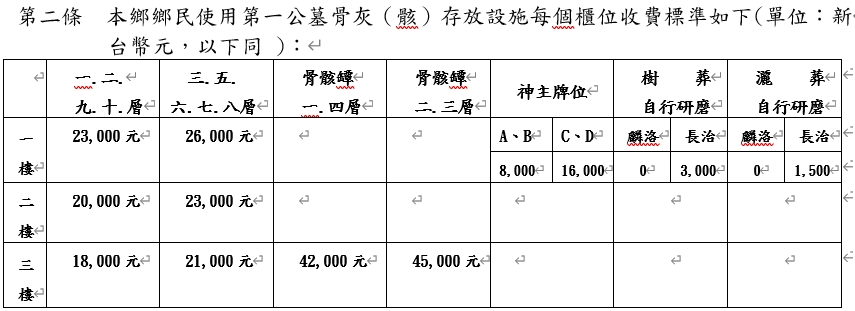 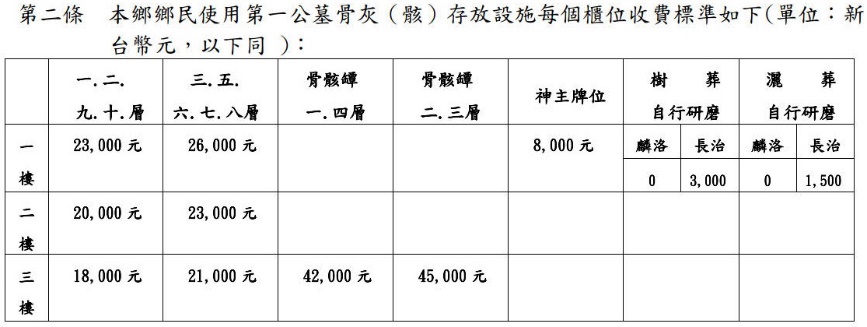 一、新設神主牌位區，    訂定新使用規費。二、A、B區神主牌位與C、D區神主牌位不得互換；若要更換需註銷原神主牌位並重新購買。第三條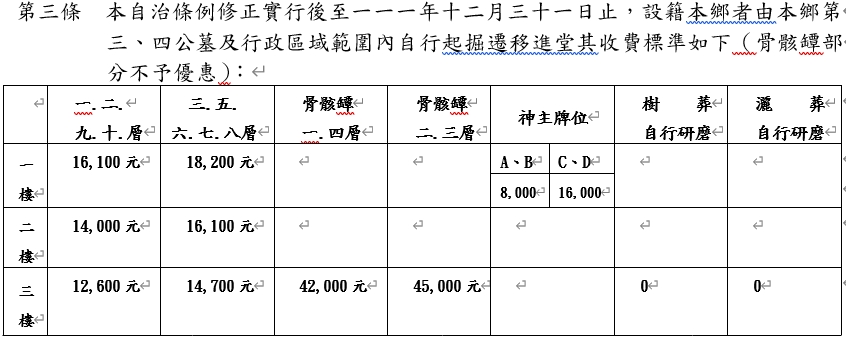 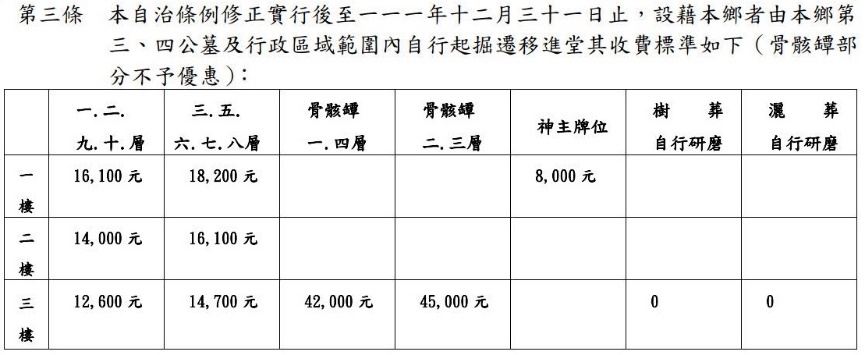 一、新設神主牌位區，    訂定新使用規費。第四條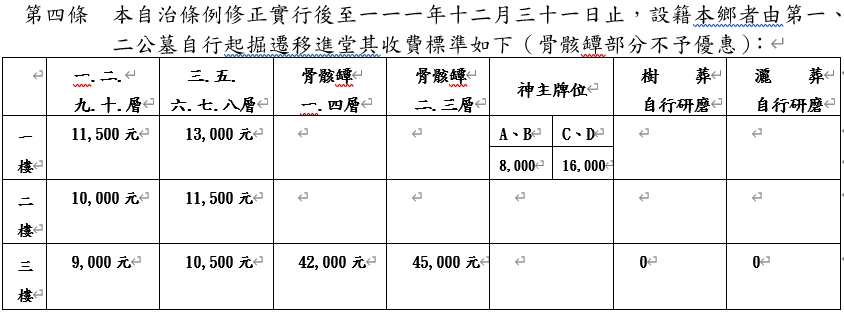 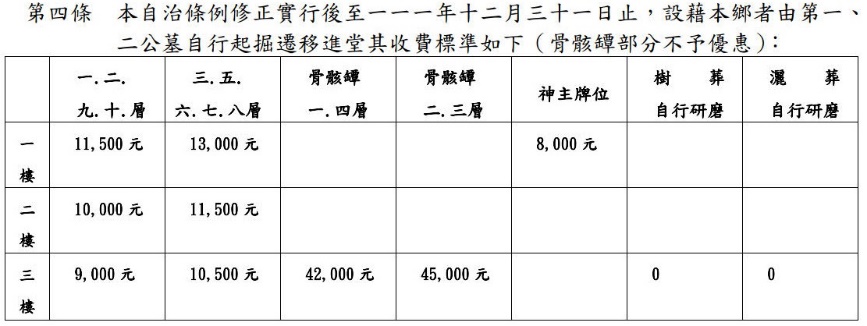 一、新設神主牌位區，    訂定新使用規費。第五條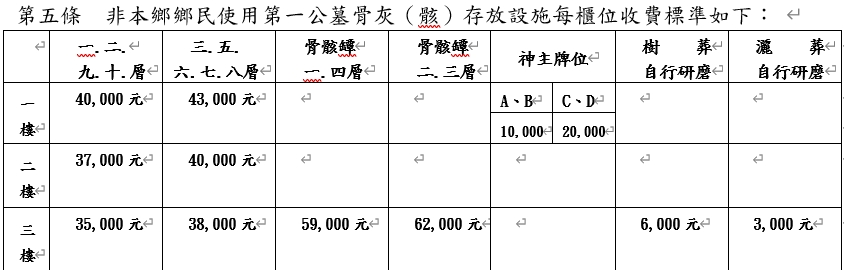 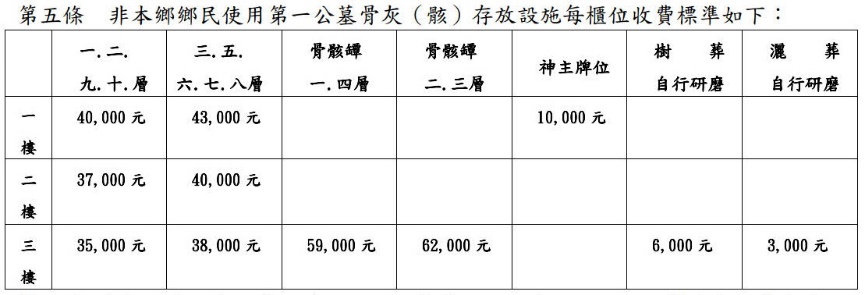 一、新設神主牌位區，    訂定新使用規費。第六條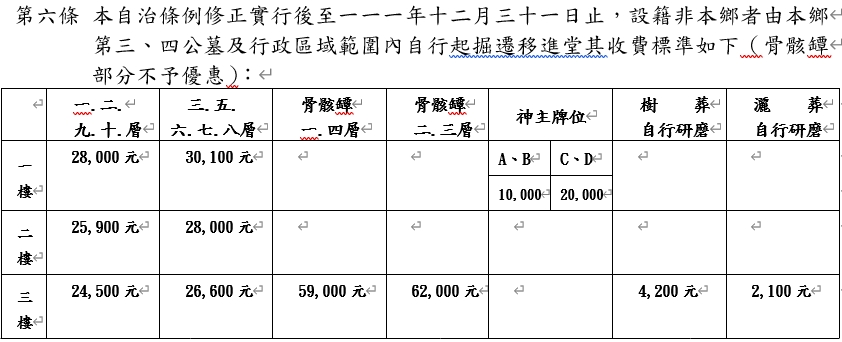 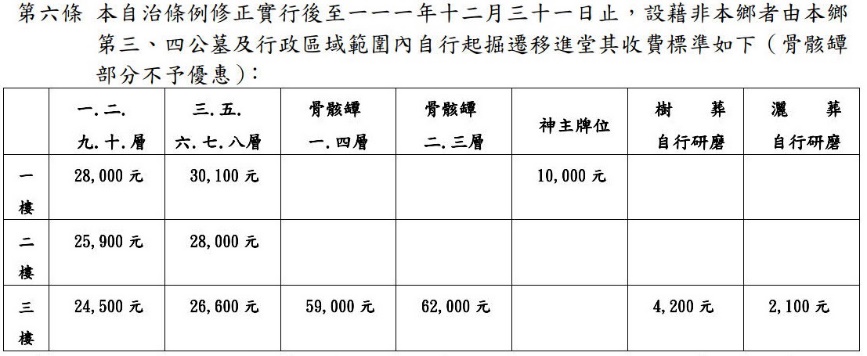 一、新設神主牌位區，    訂定新使用規費。第七條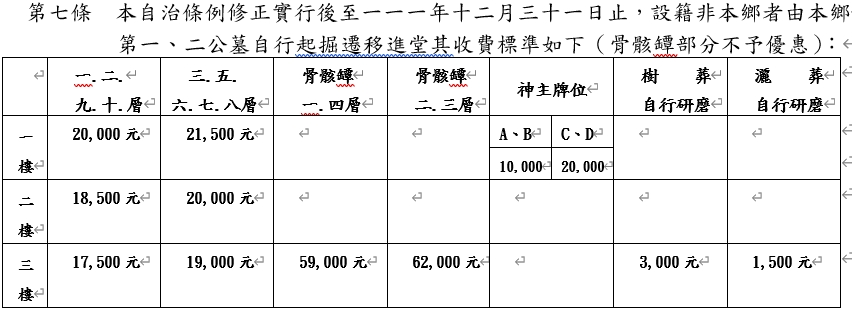 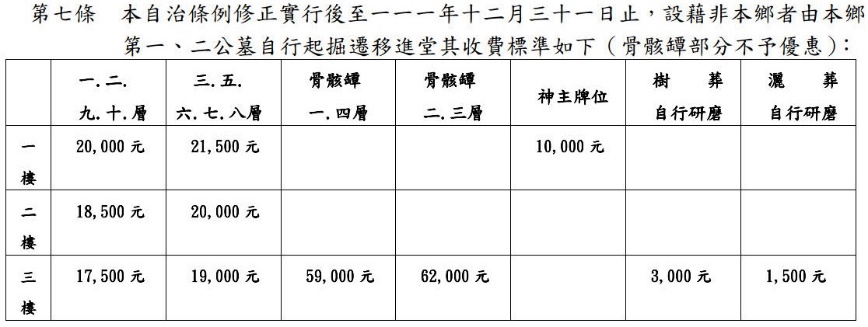 一、新設神主牌位區，    訂定新使用規費。